高福一、个人简介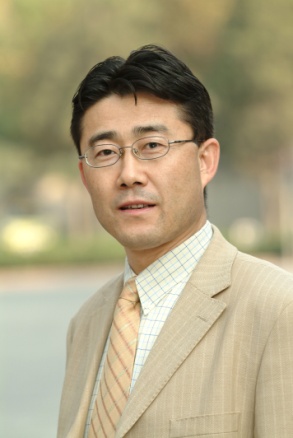      高福：男，病原微生物与免疫学家，博士生导师。中国科学院院士，发展中国家科学院院士，美国微生物科学院院士、欧洲分子生物学组织外籍院士。中国疾病预防控制中心副主任，中国科学院大学医学院院长，中国科学院北京生命科学研究院副院长，中国科学院病原微生物与免疫学重点实验室主任，英国牛津大学客座教授。    先后在山西农业大学和北京农业大学获得学士和硕士学位，1995年在英国牛津大学获得博士学位，相继在英国牛津大学，加拿大卡尔加里大学，美国哈佛大学/哈佛医学院从事博士后研究工作。2001-2004年在英国牛津大学任讲师、实验室主任、博士生导师，2004-2008年任中国科学院微生物研究所所长。2012年获得发展中国家科学院（TWAS）医学奖；2013年获年度科技盛典—中央电视台科技创新人物；2014年获得第19届（2014年）“日经亚洲奖”（Nikkei Asia Prize）、国家科学技术进步奖一等奖和二等奖；2015年获日本外务大臣表彰奖、吴杨奖及何梁何利基金科学与技术进步奖。是国家基金委“病原微生物与宿主互作”创新研究群体带头人、“病毒跨种间传播机制”连续两个973 项目（2005-2010；2011-2015）首席科学家；中国生物工程学会理事长、中华免疫学会副会长、中国免疫学会副理事长、中国微生物学会病毒学委员会主任委员、《Protein & Cell》杂志副主编、《科学通报》（中文版）主编、英国《Journal of General Virology》editor。在包括《Cell》、《Nature》、《Science》、《The Lancet》、《NEJM》、《PNAS》、《NSMB》、《Nature Medicine》、《Nature Communications》、《JCI》和《Immunity》等SCI学术杂志发表380多篇论文。 二、主要研究方向   1. 新发突发病原流行病学；   2. 病毒感染的细胞免疫；   3. 病原宿主互作机制。三、代表性科研项目抗埃博拉病毒抗体ZMapp的研发和规模化制备研究	国家重大科技专项课题；埃博拉病毒结构生物学研究	  国家自然科学基金重大项目；病原微生物与宿主互作的分子机制	国家自然科学基金创新群体项目。四、代表性论文、成果（2011年以来）Wang, H., Shi, Y., Song, J., Qi, J., Lu, G., Yan, J., Gao*, G. F., 2016, Ebola Viral Glycoprotein Bound to Its Endosomal Receptor Niemann-Pick C1, Cell, 164(1-2):258-268.Song, H., Qi, J., Haywood, J., Shi*, Y. and Gao*, G. F., 2016, Zika virus NS1 structure reveals a diversified electrostatic surface for flavivirus. Nature Structural and Molecular Biology, 23(5):456-8.Haywood, J., Qi, J., Chen, C.-C., Lu, G., Liu, Y., Yan, J., Shi, Y., Gao*, G. F., 2016, Structural basis of collagen recognition by human osteoclast associated receptor: design of osteoclastogenesis inhibitors. Proceedings of the National Academy of Sciences of the United States of America (PNAS), 113 (4): 1038-1043. Dai, L., Song, J., Lu, X., Deng, Y., Mosyoki, A. M., Cheng, H., Zhang, Y., Yuan, Y., Song, H., Haywood, J., Xiao, H., Yan, J., Shi, Y., Qin*, C., Qi*, J. and Gao*, G. F., 2016, Structures of the Zika virus envelope protein and its complex with a flavivirus broadly-protective antibody, Cell Host and Microbe, 19(5):696-704.Song, H., Qi, J., Khedri, Z., Diaz, S. L., Yu, H., Chen, X., Varki, A., Shi, Y. and Gao*, G. F., 2016, An open receptor-binding cavity of hemagglutinin-esterase-fusion glycoprotein from newly-identified influenza D virus: basis for its broad cell tropism. PLoS Pathogens, 12 (1): e1005411.Wang, M., Zhang, W., Qi, J., Wang, F., Zhou, J., Bi, Y., Wu, Y., Sun, H., Liu, J., Huang, C., Li, X., Yan, J., Shu, Y., Shi, Y. and Gao*, G. F., 2015, Structural basis for preferential avian receptor binding by the human-infecting H10N8 avian influenza virus, Nature Communications, 6: 5600.Wang, J., Li, B.-X., Ge, P.-P., Li, J., Wang, Q., Gao*, G. F., Qiu*, X.-B. and Liu*, C. H., 2015, Mycobacterium tuberculosis suppresses innate immunity by coopting the host ubiquitin system, (Cover story). Nature Immunology, 2015; 16(3):237-45. Tong, Y.-G., Shi, W.-F., Liu, D., Bo, X.-C., Liang, L., Qian, J., Liu, J., Ren, H.-G., Fan, H., Ni, M., Sun, Y., Jin, Y., Teng, Y., Li, Z., Kargbo, D., Dafae, F., Kanu, A., Chen, C.-C., Lan, Z.-H., Jiang, H., Luo, Y., Lu, H.-J., Zhang, X.-G., Yang, F., Hu, Y., Cao, Y.-X., Deng, Y.-Q., Su, H.-X., Sun, Y., Liu, W.-S., Wang, Z., Wang, C.-Y., Bu, Z.-Y., Guo, Z.-D., Zhang, L.-B., Nie, W.-M., Bai, C.-Q., Sun, C.-H., An, X.-P., Xu, P.-S., Zhang, X.-L.-L., Huang, Y., Mi, Z.-Q., Yu, D., Yao, H.-W., Feng, Y., Xia, Z.-P., Zheng, X.-X., Yang, S.-T., Lu, B., Jiang, J.-F., Kargbo, B., He*, F.-C., Gao*, G. F., Cao*, W.-C. and The China Mobile Laboratory Testing Team in Sierra Leone, 2015, Genetic diversity and evolutionary dynamics of Ebola virus in Sierra Leone. Nature, 524(7563):93-6.Wang. F., Qi. J., Bi. Y., Zhang. W., Wang. M., Zhang. B., Wang. M., Liu. J., Yan. J., Shi. Y., Gao*, G. F., 2015, Adaptation of avian influenza A (H6N1) virus fromavian to human receptor-binding preference, The EMBO Journal, 34(12):1661-73. Gao*, G. F., 2014, Influenza and the live poultry trade, (Editorial). Science, 344: 235.Gao*, G. F. and Feng, Y., 2014, On the ground in Sierra Leone, (Working Life). Science, 346 (6209): 666.Liu*, D., Shi, W. and Gao*, G. F., 2014, Poultry carrying H9N2 act as incubators for novel human-infecting avian influenza viruses, (Correspondence). The Lancet, 383 (9920): 869. Cui L., Liu D., Shi W., Pan J., Qi X., Li X., Guo X., Zhou M., Li W., Li J., Haywood J., Xiao H., Yu X., Pu X., Wu Y., Yu H., Zhao K., Zhu Y., Wu B., Jin T., Shi Z., Tang F., Zhu F., Sun Q., Wu L., Yang R., Yan J., Lei F., Zhu B., Liu W., Ma J., Wang H., Gao*, G. F., 2014, Dynamic reassortments and genetic heterogeneity of the human-infecting influenza A (H7N9) virus. Nature communications, 5:3142.Wang, Q., Qi, J., Yuan, Y., Xuan, Y., Han, P., Wan, Y., Ji, W., Li, Y., Wu, Y., Wang, J., Iwamoto, A., Woo, P. C. Y., Yuen, K.-Y., Yan, J., Lu, G. and Gao*, G. F., 2014, Bat origins of MERS-CoV supported by bat coronavirus HKU4 usage of human receptor CD26, Cell Host and Microbe, 16 (3): 328-337.Lu, Q., Lu, G., Qi, J., Wang, H., Xuan, Y., Wang, Q., Li, Y., Zhang, Y., Zheng, C, Fan, Z., Yan, J. and Gao*, G. F., 2014, PILR and PILA have a siglec fold and provide the basis of binding to sialic acid. Proceedings of the National Academy of Sciences of the United States of America (PNAS), 111 (22): 8221-8226.Lu G., Hu Y., Wang Q., Qi J., Gao F., Li Y., Zhang Y., Zhang W., Yuan Y., Bao J., Zhang B., Shi Y., Yan J., Gao*, G. F., 2013, Molecular basis of binding between novel human coronavirus MERS-CoV and its receptor CD26. Nature, 500(7461): 227-231.Shi Y., Zhang W., Wang F., Qi J., Wu Y., Song H., Gao F., Bi Y., Zhang Y., Fan Z., Qin C., Sun H., Liu J., Haywood J., Liu W., Gong W., Wang D., Shu Y., Wang Y., Yan J., Gao*, G. F., 2013, Structures and Receptor Binding of Hemagglutinins from Human-Infecting H7N9 Influenza Viruses. Science, 342(6155): 243-247.Zhang W., Shi Y., Lu X., Shu Y., Qi J., Gao*, G. F., 2013, An airborne transmissible avian influenza H5 hemagglutinin seen at the atomic level. Science. 340(6139):1463-7. Liu D., Shi W., Shi Y., Wang D., Xiao H., Li W., Bi Y., Wu Y., Li X., Yan J., Liu W., Zhao G., Yang W., Wang Y., Ma J., Shu Y.*, Lei F., Gao*, G. F., 2013, Origin and diversity of novel avian influenza A H7N9 viruses causing human infection: phylogenetic, structural, and coalescent analyses. Lancet. 381(9881): 1926-32. Zhang X., Lu G., Qi J., Li Y., He Y., Xu X., Shi J., Zhang C. W., Yan J., Gao*, G. F., 2013, Structure of measles virus hemagglutinin bound to its epithelial receptor nectin-4. Nature Structural & Molecular Biology. 20(1):67-72. Vavricka C. J., Liu Y., Kiyota H., Sriwilaijaroen N., Qi J., Tanaka K., Wu Y., Li Q., Li Y., Yan J., Suzuki Y., Gao*, G. F., 2013, Influenza neuraminidase operates via a nucleophilic mechanism and can be targeted by covalent inhibitors. Nature Communications. 4:1491. Wu Y., Bi Y., Vavricka C. J., Sun X., Zhang Y., Gao F., Zhao M., Xiao H., Qin C., He J., Liu W., Yan J., Qi J., Gao*, G. F., 2013, Characterization of two distinct neuraminidases from avian-origin human-infecting H7N9 influenza viruses. Cell Research, 23:1347-1355.Li Q., Sun X., Li Z., Liu Y., Vavricka C. J., Qi J., Gao*, G. F., 2012, Structural and functional characterization of neuraminidase-like molecule N10 derived from bat influenza A virus. Proceedings of the National Academy of Sciences of the United States of America. 109(46):18897-902. Vavricka C. J., Li Q., Wu Y., Qi J., Wang M., Liu Y., Gao F., Liu J., Feng E., He J., Wang J., Liu H., Jiang H., Gao*, G. F., 2011, Structural and functional analysis of laninamivir and its octanoate prodrug reveals group specific mechanisms for influenza NA inhibition. PLoS Pathogens. 7(10):e1002249. Zhang N., Yan J., Lu G., Guo Z., Fan Z., Wang J., Shi Y., Qi J., Gao*, G. F., 2011, Binding of herpes simplex virus glycoprotein D to nectin-1 exploits host cell adhesion. Nature Communications. 2:577.